Отчет о ходе реализации план мероприятий («дорожная карта»)
по содействию развитию конкуренции в Красногвардейском районе на 2019 - 2021 годы за 2020 год.Раздел II. Системные мероприятия, направленные на развитие конкурентной средыв Красногвардейском районеРаздел III. Мероприятия по содействию развитию конкуренции на товарных рынках Белгородской областина территории Красногвардейского района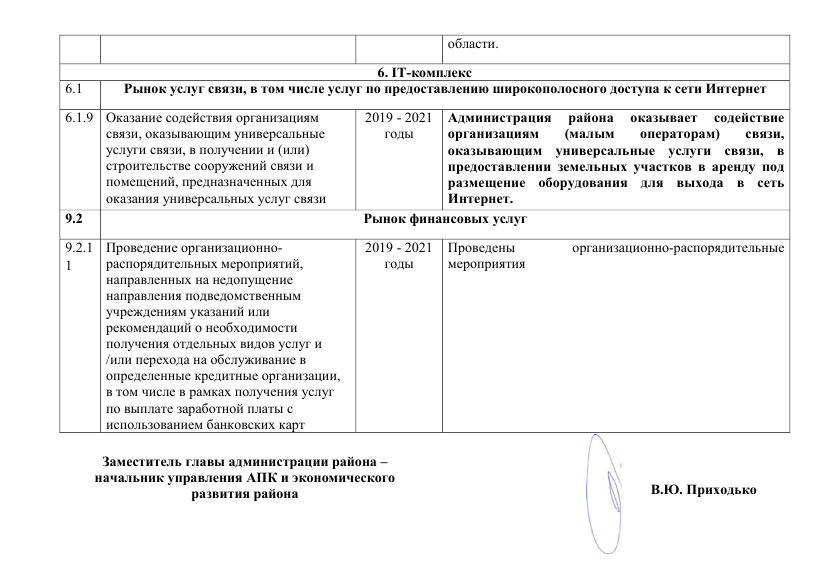 № п/пНаименованиемероприятияСрокреализации мероприятияРезультат выполнения мероприятия1. Организационно-методическое обеспечение реализации в Белгородской области Стандарта1. Организационно-методическое обеспечение реализации в Белгородской области Стандарта1. Организационно-методическое обеспечение реализации в Белгородской области Стандарта1. Организационно-методическое обеспечение реализации в Белгородской области Стандарта1.17Проведение анализа нормативных правовых актов в администрации района, проектов таких нормативных правовых актов на предмет выявления рисков нарушения антимонопольного законодательства при участии организаций и граждан2019 - 2021годыВ соответствии с распоряжением администрации Красногвардейского района от 26 июля  2019 года  № 521 «Об определении уполномоченного подразделения, ответственного за функционирование системы внутреннего обеспечения соответствия требованиям антимонопольного законодательства деятельности администрации Красногвардейского района»  правовым отделом аппарата администрации района сформирован перечень из 51 действующих муниципальных нормативно правовых актов  с приложением к нему текстов актов в актуальной редакции, уведомления о публичных консультациях и анкеты участника публичных консультаций.Данный перечень и прилагаемые к нему  документы размещены на официальном сайте в разделе «Антимонопольный комплаенс». Уведомление о проведении публичных консультаций с указанием  начала сбора замечаний и предложений организаций и граждан также размещено в разделе «Новости». Уведомление о публичных консультациях с прилагаемыми к нему документами направлено в Коллегиальный орган, осуществляющий оценку эффективности функционирования антимонопольного комплаенса администрации Красногвардейского района.Кроме того, главами администраций городского и сельских поселений района  доведена  до хозяйствующих субъектов и населения информация о возможности участия в публичных консультациях, в рамках проведения анализа действующих муниципальных нормативно правовых актов и  проектов муниципальных нормативно правовых актов администрации Красногвардейского района.В ходе проведения публичных консультаций замечаний и предложений организаций и граждан не поступило. В ходе анализа действующих муниципальных нормативно правовых актов на предмет их влияния на конкуренцию сформирован сводный доклад об отсутствии нарушений антимонопольного законодательства в деятельности администрации Красногвардейского района.  Вышеописанная процедура проводилась и  в отношении 59 проекта муниципальных нормативно правовых актов подготовленных структурными подразделениями  администрации  района. Срок проведения публичных консультаций на проекты муниципальных нормативно правовых актов составил не менее 10 рабочих дней. В ходе проведения публичных консультаций замечаний и предложений от  организаций и граждан не поступило. 1.18Проведение анализа практики применения муниципальных нормативных правовых актов, определяющих порядок                                    и условия получения муниципальных преференций, согласование муниципальных преференций с антимонопольным органом в случаях, установленных антимонопольным законодательством2019 - 2021годыМуниципальные нормативные правовые акты, определяющие порядок и условия получения муниципальных преференций, в 2020 году не принимались.  Муниципальные преференции в отчетном периоде не предоставлялись .1.19Проведение анализа практики реализации  муниципальных функций и услуг на предмет соответствия такой практики  антимонопольному законодательству2019 - 2021годыПроведен анализ практики реализации муниципальных функций и услуг на предмет соответствия практики антимонопольному законодательству. Нарушений не выявлено.                                        2. Развитие малого и среднего предпринимательства2. Развитие малого и среднего предпринимательства2. Развитие малого и среднего предпринимательства2. Развитие малого и среднего предпринимательства2.10Информирование потенциальных и действующих предпринимателей о возможности получения мер государственной и муниципальной поддержки посредством средств массовой информации, социальных сетей, наружной рекламы2019 - 2021годыИнформация для субъектов предпринимательства о новых и действующих мерах государственной и муниципальной поддержки непосредственно размещается на официальном сайте ОМСУ Красногвардейского  района в новостях и во  вкладке «Предпринимательство». 3. Снижение административных барьеров3. Снижение административных барьеров3. Снижение административных барьеров3. Снижение административных барьеров3.10Разработка и утверждение прогнозного плана (программы) приватизации имущества, находящегося в муниципальной собственности, содержащего перечень муниципальных унитарных предприятий, акций (долей в уставных капиталах) хозяйственных обществ, находящихся в муниципальной собственности, и недвижимого имущества, которое планируется приватизировать2019 - 2021годыРешением Муниципального совета муниципального района «Красногвардейский район» Белгородской области от 19 декабря 2018 г. № 11 утвержден прогнозный план (программа) приватизации имущества, находящегося в муниципальной собственности муниципального района «Красногвардейский район» Белгородской области на 2019 – 2021 годы и размещен на официальном сайте ОМСУ Красногвардейского  района и  официальном сайте РФ torgi.gov.ru № п/пНаименование предприятияСрок реализации мероприятияРезультаты выполнения мероприятия1. Образование1. Образование1. Образование1. Образование1.4Рынок услуг дополнительного образования детейРынок услуг дополнительного образования детейРынок услуг дополнительного образования детей1.4.6Создание и функционирование муниципальных консультационных пунктов для организаций частной формы собственности в сфере услуг дополнительного образования детей2019 - 2021 годыНа территории района частные дошкольные организации и индивидуальные предприниматели, предоставляющие услуги дошкольного образования отсутствуют. В случае их регистрации нормативное правовое, методическое, организационное сопровождение  будет  оказывать отдел дошкольного образования управления образования.3. Жилищно-коммунальный комплекс3. Жилищно-коммунальный комплекс3. Жилищно-коммунальный комплекс3. Жилищно-коммунальный комплекс3.1Рынок теплоснабжения (производства тепловой энергии)Рынок теплоснабжения (производства тепловой энергии)Рынок теплоснабжения (производства тепловой энергии)3.1.3Наличие на официальном сайте ОМСУ Красногвардейского района  перечня ресурсоснабжающих организаций, осуществляющих на территории района подключение (технологическое присоединение), с ссылками                                            на сайты данных организаций, где размещена информация о доступной мощности на источнике тепло-, водоснабжения2019 - 2021 годыНа сайте администрации района в разделе «ЖКХ и благоустройство» - «Информационные материалы» можно найти список документов и ссылки на сайты соответствующих ресурсоснабжающих организаций (с образцами документов) необходимых для технологического присоединения к сетям централизованного теплоснабжения, водоснабжения и водоотведения (при наличии технической возможности). Также вышеназванные документы можно подать в электронном виде.3.4Рынок выполнения работ по содержанию и текущему ремонту общего имущества собственников помещений в многоквартирном домеРынок выполнения работ по содержанию и текущему ремонту общего имущества собственников помещений в многоквартирном домеРынок выполнения работ по содержанию и текущему ремонту общего имущества собственников помещений в многоквартирном доме3.4.4Проведение открытых конкурсов по отбору управляющих организаций для управления многоквартирными домами2019 - 2021 годыВ 2020  году  во исполнение постановления Правительства РФ от 06 февраля 2006 года № 75 «О порядке проведения органом местного самоуправления открытого конкурса по отбору управляющей организации для управления многоквартирным домом» по МКД расположенных в с.Ливенка, с.Веселое, с.Верхососна, с.Калиново, с.Никитовка были проведены открытые  конкурсы.3.5Рынок ритуальных услугРынок ритуальных услугРынок ритуальных услуг3.5.1Внесение изменений в нормативные правовые акты, административные регламенты предоставления услуг на рынке, подготовка новых проектов документов, направленных на устранение административных барьеров, излишних ограничений в развитии конкурентной среды на рынке2019 - 2021 годыЗа отчетный период внесение изменений в правовые акты, административные регламенты предоставления услуг на рынке ритуальных услуг не производилось3.5.2Проведение мероприятий органами местного самоуправления по постановке на кадастровый учет и оформлению свидетельств о государственной регистрации права собственности на земельные участки кладбищ2019 - 2021 годыВ целях обеспечения исполнения федерального законодательства в сфере государственного кадастрового учета земельных участков  на территории Красногвардейского района  поставлены на кадастровый учет и оформлены свидетельства о государственной регистрации права собственности на 99 земельных участков3.5.3Формирование и ведение реестра организаций, учреждений, субъектов предпринимательской деятельности, осуществляющих деятельность на рынке ритуальных услуг на территории муниципальных образований2019 - 2021 годыАдминистрацией Красногвардейского района сформирован реестр субъектов предпринимательской деятельности, осуществляющих деятельность на рынке ритуальных услуг,  который ежегодно актуализируется  и предоставляется в департамент экономического развития области4.4Рынок газомоторного топливаРынок газомоторного топливаРынок газомоторного топлива4.4.1Формирование объектов заправки транспортных средств  природным   газом  на территории Красногвардейского района в соответствии с  планом  мероприятий (дорожной картой)   по   реализации   пилотного   проекта «Развитие   рынка   газомоторного   топлива   в Белгородской области» на 2019 – 2021  годы2019 - 2021 годыВ соответствии с  планом  мероприятий (дорожной картой)   по   реализации   пилотного   проекта «Развитие   рынка   газомоторного   топлива   в Белгородской области» на 2019 – 2021  годы  на территории  района, в ноябре 2019 года введена в эксплуатацию  ООО «Газпром газомоторное топливо» АГНКС вблизи с. Малобыково  4.4.2Координация   работы   по переоборудованию транспортных средств жителями и организациями    района    на    использование природного  газа  (метана)  в  качестве  моторного топлива  в  соответствии  с  планом  мероприятий (дорожной  картой)  по  реализации  пилотного проекта    «Развитие    рынка    газомоторного топлива в Белгородской области» на 2019 – 2021 годы2019 - 2021 годы В 2019 году на территории района  открылось СТО по  переоборудованию транспорта на газомоторное топливо. В  период 2019-2020 годов   на  природный газ (метан) в качестве моторного топлива переоборудовано  около 50 транспортных средств, из них 37 единиц муниципального транспорта.4.4.3Координация работы по  переоборудованию муниципального  транспорта  на  использование природного  газа  (метана)  в  качестве  моторного топлива  в  соответствии  с  планом  мероприятий (дорожной  картой)  по  реализации  пилотного проекта    «Развитие    рынка    газомоторного топлива в Белгородской области» на 2019 – 2021годы2019 - 2021 годыВ  период 2019-2020 годов   на  природный газ (метан) в качестве моторного топлива переоборудовано  37 единиц муниципального транспорта. 5. Транспортно-логистический комплекс5. Транспортно-логистический комплекс5. Транспортно-логистический комплекс5. Транспортно-логистический комплекс5.1Рынок оказания услуг по перевозке пассажиров автомобильным транспортом по муниципальным маршрутам регулярных перевозокРынок оказания услуг по перевозке пассажиров автомобильным транспортом по муниципальным маршрутам регулярных перевозокРынок оказания услуг по перевозке пассажиров автомобильным транспортом по муниципальным маршрутам регулярных перевозок5.1.1Заключение муниципальных контрактов на выполнение работ, связанных с осуществлением регулярных перевозок по регулируемым тарифам, в соответствии с требованиями, установленными муниципальным заказчиком, в порядке, установленном законодательством Российской Федерации о контрактной системе в сфере закупок товаров, работ, услуг для обеспечения муниципальных нужд.2019 - 2021 годыОбслуживание по  11 муниципальным пригородным маршрутам на основании Муниципального контракта на оказание услуг, связанных с осуществлением транспортного обслуживания пассажиров по регулярным муниципальным пригородным маршрутам движения пассажирского транспорта общего пользования на территории Красногвардейского района от 23 декабря 2019 года № 01263000379190001060001 (на сумму 16 614 тыс. рублей) осуществляет ЗАО «Красногвардейское АТП».5.1.2Организация взаимодействия перевозчиков с администрацией Красногвардейского района при рассмотрении предложений об изменении регулируемых тарифов на перевозку пассажиров автомобильным транспортом по муниципальным маршрутам регулярных перевозок, установлении и изменении муниципальных маршрутов с учетом интересов потребителей.2019 - 2021 годыРешением Муниципального совета муниципального района «Красногвардейский район» от 19 декабря 2018 года № 9 «Об установлении тарифов на перевозку пассажиров по муниципальным маршрутам движения регулярных перевозок, проходящим в границах Красногвардейского района» утверждены тарифы (на основании экономически обоснованного расчета) на проезд по муниципальным пригородным маршрутам 5.1.3Внесение в документ планирования регулярных перевозок по муниципальным маршрутам информации в порядке, установленном Федеральным законом от 13 июля 2015 года N 220-ФЗ "Об организации регулярных перевозок пассажиров и багажа автомобильным транспортом и городским наземным электрическим транспортом в Российской Федерации и о внесении изменений в отдельные законодательные акты Российской Федерации":- об изменении вида регулярных перевозок;-о планируемой отмене муниципального маршрута регулярных перевозок2019 - 2021 годыВ Положение об организации транспортного обслуживания на территории Красногвардейского района, утвержденное распоряжением администрации Красногвардейского района от 20 июня 2016 года № 382, внесены положения Федерального закона от 13 июля 2015 года № 220-ФЗ «Об организации регулярных перевозок пассажиров и багажа автомобильным транспортом и городским наземным электрическим транспортом в Российской Федерации и о внесении изменений в отдельные законодательные акты Российской Федерации»:об изменении вида регулярных перевозок;о планируемой отмене муниципального маршрута регулярных перевозок5.1.4Разработка, утверждение и размещение на официальном сайте ОМСУ Красногвардейского района нормативных правовых актов, регулирующих сферу организации перевозок по муниципальным маршрутам регулярных перевозок2019 - 2021 годыРаспоряжением администрации Красногвардейского района от 20 июня 2016 года № 382 утверждено Положение «Об организации транспортного обслуживания на территории Красногвардейского района», которое   размещено на сайте ОМСУ Красногвардейского района во вкладке «Транспортное обслуживание»5.1.5Ведение на официальном сайте ОМСУ Красногвардейского района реестра муниципальных маршрутов регулярных перевозок2019 - 2021 годыНа официальном сайте ОМСУ Красногвардейского района (http://biryuch.ru/dokumenty/ informacionnye-materialy/reestr-munitsipalnyih-prigorodn96155230/) размещен Реестр муниципальных  пригородных автобусных маршрутов осуществляемых на территории Красногвардейского района. В 2020 года автобусное сообщение осуществляется по 11 маршрутам.5.1.6Мониторинг пассажиропотока на муниципальных маршрутах регулярных перевозок2019 - 2021 годыМониторинг пассажиропотока осуществляется на пригородных маршрутах муниципальных перевозок в 2020 году автобусами общего пользования ЗАО «Красногвардейское АТП» за отчетный период перевезено в пригородном автобусном сообщении 101 тысяча человек.5.1.7Проведение совместных мероприятий с территориальными подразделениями ГИБДД, органами государственного транспортного контроля по выявлению на территории района перевозчиков, нарушающих требования законодательства2020 - 2021 годыЗа 2020 год совместных рейдов с территориальными подразделениями ГИБДД органами государственного транспортного контроля по выявлению на территории муниципального образования перевозчиков нарушающих требования законодательства не проводилось. Рейды проводились непосредственно сотрудниками территориальными подразделениями ГИБДД  и органов государственного транспортного контроля5.2Рынок оказания услуг по перевозке пассажиров автомобильным транспортом по межмуниципальным маршрутам регулярных перевозокРынок оказания услуг по перевозке пассажиров автомобильным транспортом по межмуниципальным маршрутам регулярных перевозокРынок оказания услуг по перевозке пассажиров автомобильным транспортом по межмуниципальным маршрутам регулярных перевозок5.2.1Заключение муниципальных контрактов на выполнение перевозчиками работ, связанных с осуществлением регулярных перевозок по регулируемым тарифам, в соответствии с требованиями, установленными муниципальным заказчиком, в порядке, установленном законодательством Российской Федерации о контрактной системе в сфере закупок товаров, работ, услуг для обеспечения государственных и муниципальных нужд2019 - 2021 годыКонтроль над организацией межмуниципальных маршрутов осуществляет Управление автомобильных дорог общего пользования и транспорта Белгородской области.  5.2.3Организация взаимодействия перевозчиков с  администрацией района при рассмотрении предложений об изменении регулируемых тарифов на перевозку пассажиров автомобильным транспортом по межмуниципальным маршрутам регулярных перевозок в пригородном сообщении, установлении и изменении муниципальных маршрутов с учетом интересов потребителей2019 - 2021 годыКонтроль над организацией межмуниципальных маршрутов осуществляет Управление автомобильных дорог общего пользования и транспорта Белгородской области.  5.2.4Мониторинг пассажиропотока на межмуниципальных маршрутах регулярных перевозок2019 - 2021 годыКонтроль над организацией межмуниципальных маршрутов осуществляет Управление автомобильных дорог общего пользования и транспорта Белгородской